          К А Р А Р                                                   П О С Т А Н О В Л Е Н И Е“____”____________2015 й.        №___              “_____”_____________2015 г.О  публикации сообщения о возможномпредоставлении земельного участка  	 Руководствуясь  статьей 39.18 Земельного  кодекса Российской Федерации от 25.10.2001г. 136-ФЗ  и п. п. 2 ст. 3.3  Федерального закона от 25.10.2001 г. №137-ФЗ «О введении в действие Земельного кодекса РФ»,					ПОСТАНОВЛЯЮ:1. Опубликовать сообщение  в районной газете  «Калтасинская Заря»:   о возможном предоставлении: земельного участка из категории земель населенных пунктов под приусадебный участок личного подсобного хозяйства  в аренду сроком на 20 лет, местоположение: Республика Башкортостан, Республика Башкортостан, р-н Калтасинский, с/с Кельтеевский, д. Большой Кельтей, ул. Садовая, д. 28, кадастровый номер: 02:29:090201:929, площадью 2400 кв.м..     2. Контроль за исполнением данного постановления оставляю за собой.Глава сельского поселения                                                                                     Б.Р. РашитовБАШКОРТОСТАН РЕСПУБЛИКАҺЫ КАЛТАСЫ РАЙОНЫ  МУНИЦИПАЛЬ РАЙОНЫНЫҢКӘЛТӘЙ АУЫЛСОВЕТЫ АУЫЛБИЛӘМӘҺЕ ХАКИМИӘТЕАДМИНИСТРАЦИЯСЕЛЬСКОГО ПОСЕЛЕНИЯКЕЛЬТЕЕВСКИЙ СЕЛЬСОВЕТ         МУНИЦИПАЛЬНОГО РАЙОНА КАЛТАСИНСКИЙ РАЙОНРЕСПУБЛИКИ БАШКОРТОСТАН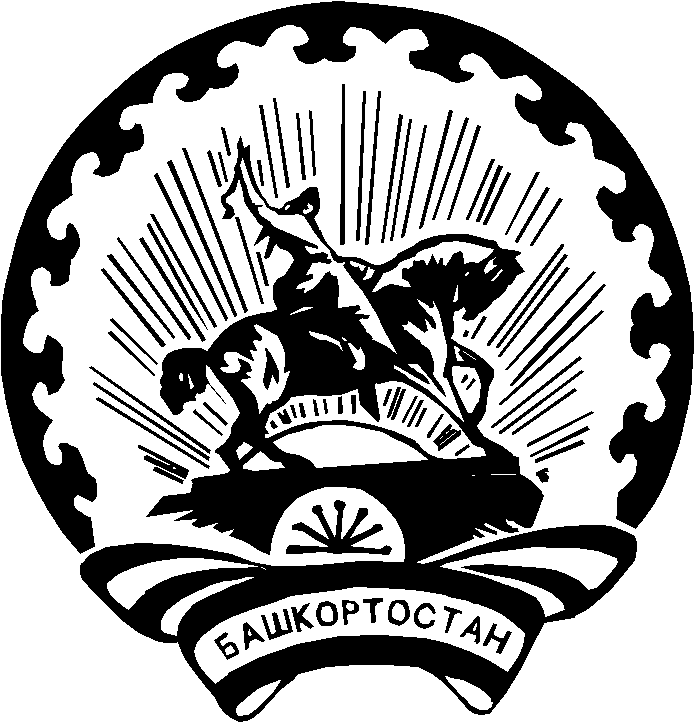 